Le loup conteur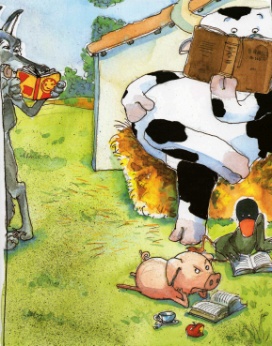 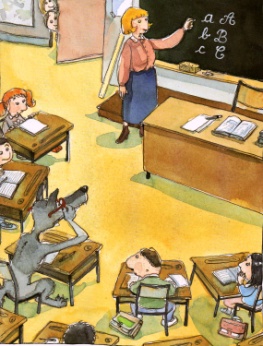 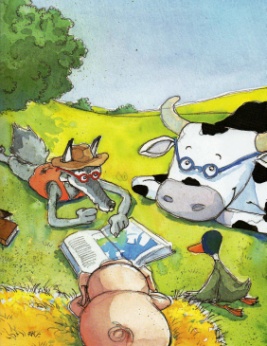 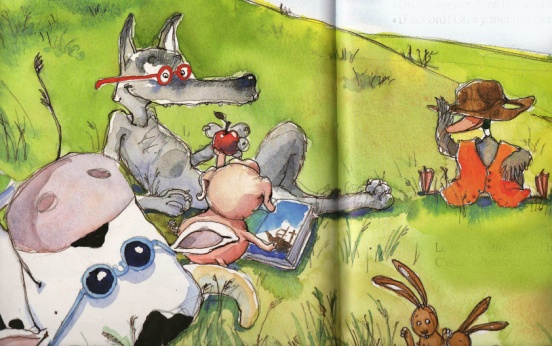 Le loup conteurBecky Bloom ; Pascal BietMijade éditions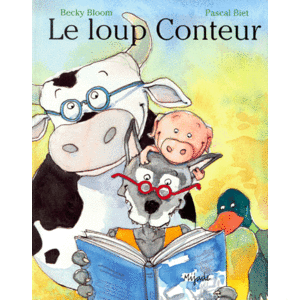 